                                                  СЛУЖБЕНИ   ГЛАСНИК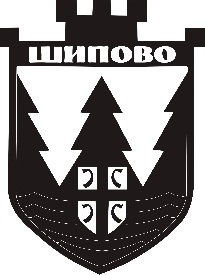                    ОПШТИНЕ   ШИПОВО         На основу члана 39. Закона о локалној самоуправи ( „ Службени гласник Републике Српске “, број 97/2016 ) и члана 35. став 1. тачка 4. Статута Скупштине општине Шипово ( „ Службени гласник Републике Српске “, број: 8/14 и 5/15 ), Скупштина општине Шипово, на својој сједници одржаној дана 02.6.2017. године, донијела је:                                                               О Д Л У К У                О УСВАЈАЊУ  ПЛАНА  ИНВЕСТИРАЊА И КАПИТАЛНИХ УЛАГАЊА                            НА ПОДРУЧЈУ ОПШТИНЕ ШИПОВО ЗА 2017. ГОДИНУ                                                                                                                      IОвом Одлуком усваја се План капиталних инвестирања и капиталних улагања на подручју општине Шипово у 2017. години.                                                                         IIСаставни дио ове одлуке чини План инвестирања и капиталних улагања на подручју општине Шипово за 2017. годину.                                                                        IIIОвом Одлуком ставља се ван снаге Одлука о усвајању Плана инвестиција и капиталних улагања на подручју општине Шипово у 2017. године, број: 02-013-174 од 08.12.2016. године ( „ Службени гласник Општине Шипово“, број 9/16 ).                                                                        IVОва одлука ступа на снагу осмог дана од дана објављивања у Службеном гласнику Општине Шипово.                                                СКУПШТИНА ОПШТИНЕ ШИПОВОБрој:  02-013-172/17                                                                         ПРЕДСЈЕДНИК,Датум: 02.6.2017. године                                                                Милан Плавшић,с.р.__________________________________________________________________________                                               ПЛАН ИНВЕСТИРАЊА И  КАПИТАЛНИХ УЛАГАЊА ОПШТИНЕ ШИПОВО У 2017. години                   УКУПНО:                6.580.003,54            1.339.743,55    2.614.573,76    1.200.000,00      236.849,13      188.837,10       1.000.000,00          	                                                                                                                                    ПРЕДСЈЕДНИК,   БРОЈ: 02-013-172-1/17                             	                                                                                                             Милан Плавшић  ДАТУМ: 02.6.2017. годинеНа основу члана 62 и 66. став ( 2) алинеја а) Закона о задуживању, дугу и гаранцијама Републике Српске („Службени гласник Републике Српске“, број 71/12 и 52/14), члана 39. Закона о локалној самоуправи („Службени гласник Републике Српске“, број 97/16) и члана 35.Статута општине Шипово („Службени гласник општине Шипово“, број 8/14 и 5/15), Скупштина општине Шипово је на сједници одржаној дана 02.6.2017. године донијела:ОДЛУКУО  дугорочном кредитном задужењу Општине ШиповоI	Прихвата се кредитно задужење Општине Шипово у износу од 1.000.000,00 КМ ( словима: милион конвертабилних марака и 00/100 ), ради финансирања асфалтирања локалних ( градских ) улица и изградње градског базена.II	Кредитна средства из тачке I ове одлуке,  обезбиједиће се код  једне од најповољнијих комерцијалних банака,под сљедећим условима:Укупна задуженост Општине Шипово на дан 31.05.2017. године износи 2.648.585,50 КМ, од чега главница износи 2.154.490,90 КМ и камата 494.094,63 КМ. Ради се о сљедећим кредитним задужењима:За асфалтирање градских улица и изградње уличне расвјете код Uni Credit банке из 2008. године са роком отплате 10 година. Преостали износ дуговања са каматом износи 176.463,42 КМ.За изградњу Администартивног центра и спортске хале, емисија обвезница 2012. године са роком отплате 10 година. Преостали износ дуговања са каматом износи 1.315.752,10 КМ.Кориштење средстава револвинг фонда из области водоснабдијевања, закључен 2014. године на период од пет година. Преостали износ дуговања са каматом износи 27.107,10  КМЗа изградњу спортске дворане и финансирање пренесених обавеза код НЛб банке закључен 2015. године са роком отплате 10 година. Преостали износ дуговања са каматом износи 1.129.262,90 КМ.У текућој години, по постојећем задужењу, за отплату доспијева 552.508,00 КМ, што у односу на редовне приходе у претходној години ( порески и непорески приходи ) износи 12,83%. Тренутно, Општина Шипово је у фази реализације кредитног задужења код Европске инвестиционе банке за реконструкцију водоводне и канализационе мреже. Кредитно задужење износи 1.500.000,00КМ, са роком отплате 25 година, грејс периодом од 8 година и каматом  нижом од 4,55%. Обавезе по ануитету у 2017. години износиће 25.973,00 КМ, што укупно са постојећим задужењем износи 13,43% у односу на редовне приходе остварене у претходној години.Годишњи ануитет по предложеном новом задужењу износиће 138.214,44 КМ, односно 29.315,09 КМ у првој години отплате , што укупно са постојећим задужењем износи 607.796,09 КМ, или 14,11% што у односу на редовне приходе из 2016. године.IIIОвлашћује се Начелник општине Шипово, да Министарству финансија Републике Српске поднесе захтјев за добијање сагласности са кредитно задужење Општине ШиповоIVОтплата главнице и камате ће се вршити из редовних прихода буџета Општине Шипово.                                                                               VСаставни дио ове Одлуке је табела амортизационог плана отплате задужења. VIО извршењу ове одлуке стараће се Начелник општине и Одјељење за буџет, финансије и привреду.                                                                                              VIIОва Одлука ступа на снагу осмог дана од дана објављивања у „Службеном гласнику општине Шипово“.                                                     СКУПШТИНА ОПШТИНЕ ШИПОВО   На основу члана 39. Закона о локалној самоуправи ( „ Службени гласник Републике Српске “, број 97/2016 ), а у вези члана 89. Закона о шумама ( „ Службени гласник Републике Српске “, број 75/08 и 60/13 ), Скупштина општине Шипово, на својој сједници одржаној дана                      02.6. 2017. године, д о н и ј е л а  је:                                                                ОДЛУКУ                 О УСВАЈАЊУ ПЛАНА   О ИЗМЈЕНИ И ДОПУНИ ПЛАНА                                           УТРОШКА  НАМЈЕНСКИХ СРЕДСТАВА ОД ПРОДАЈЕ ШУМСКИХ   ДРВНИХ СОРТИМЕНАТА  НА ПОДРУЧЈУ ОПШТИНЕ  ШИПОВО  ЗА  2017. ГОДИНУ                                                                       I Усваја се План  о измјени и допуни Плана утрошка намјенских средстава од продаје шумских дрвних сортимената на подручју Општине Шипово за 2017. годину.                                                                      IIСаставни дио ове Одлуке чини План  утрошка намјенских средстава од продаје шумских  сортимената.                                                                     III Ова Одлука ступа  на снагу осмог дана од дана објављивања у“ Службеном гласнику Општине Шипово“.                                                    СКУПШТИНА ОПШТИНЕ ШИПОВОБрој: 02-013-174/17                                                                             ПРЕДСЈЕДНИК,Датум: 02.6.2017. године                                                                   Милан Плавшић,с.р._______________________________________________________________________________Нa основу члана 89. Закона о шумама ( „ Службени гласник Републике Српске “, број 75/08 и 60/13 ), те члана 5. став (2 ) Правилника о начину прикупљања, критеријумима за расподјелу средстава и поступку коришћења средстава посебних намјена за шуме ( „ Службени гласник Републике Српске “, број 45/14 ), Скупштина општине Шипово, на својоj сједници одржаној дана 02.6. 2017. године, д о н и ј е л а  је:                                                                          П Л А Н                                                    О ИЗМЈЕНИ И ДОПУНИ ПЛАНА УТРОШКА НАМЈЕНСКИХ СРЕДСТАВА ОД ПРОДАЈЕ ШУМСКИХ ДРВНИХ СОРТИМЕНАТА                              НА ПОДРУЧЈУ ОПШТИНЕ ШИПОВО ЗА 2017. ГОДИНУ( 1 ) Планом о измјени и допуни Плана утрошка намјенских средстава од продаје шумских дрвних сортимената  утврђује се начин коришћења  намјенских средстава од продаје шумских дрвних сортимената за 2017. годину на подручју општине Шипово, у планираном износу од 881.220,47 КМ, а према подацима достављеним од стране Шумског газдинства „ Горица “, Шипово од 02.11.2016. године.( 2 ) Намјенска средства се уплаћују на рачун јавних прихода општине, врста прихода 722435, а користи се за изградњу, реконструкцију и одржавање инфраструктуре и других објеката на руралном подручју јединице локалне самоуправе, као и стварања услова за рад ватрогасних јединица у служби заштите шума јединице локалне самоуправе.( 3 ) Коришћење срадстава из става (1) овог Плана, а у складу са чланом 5. став ( 5 ) Правилника начину прикупљања, критеријумима за расподјелу средстава и поступку коришћења средстава посебних намјена за шуме ( „ Службени гласник Републике Српске “, број 45/14 ), подразумијева и створене обавезе по основу кредита и неизмирених дуговања за ове намјене, а настале у претходном периоду.( 4 ) С обзиром да се на подручју општине Шипово налази заштићено подручје „ Прашума Јањ “, дио средстава се планира за одрживи развој заштићених подручја.( 5 ) Средства ће се користити искључиво намјенски за планиране буџетске издатке у 2017. години, а према Плану капиталних инвестиција и капиталних улагања и Програму одржавања комуналних објеката у 2017. години, и то:       План утрошка намјенских средстава од продаје шумских сортимената.(6) Овај План ступа на снагу осмог дана од дана објављивања у „Службеном гласнику Општине Шипово“.                                                        СКУПШТИНА ОПШТИНЕ ШИПОВОБрој: 02-013-174-1/17                                                                                                  ПРЕДСЈЕДНИКДатум: 02.6.2017. године                                                                                          Милан Плавшић,с.р.____________________________________________________________________________________На основу члана 39. Закона о локалној самоуправи Републике Српске („Службени гласник Републике Српске“, број: 97/16) и члана 35.Статута Општине Шипово  („Сл. гласник  Општине Шипово“, број: 8/14 и  5/15), а након разматрања Нацрта статута општине Шипово, Скупштина Општине Шипово, на својој сједници одржаној  дана  02.6.2017. године, донијела је                                                 З  А  К  Љ  У  Ч  А  К о  усвајању Нацрта Статута општине Шипово                                                           I	Усваја се Нацрт статута општине Шипово, те се исти упућује на јавну расправу, која ће се спровести у року од 15 дана од дана усвајања овог закључка.                                                             II Задужује се Начелник општине да као предлагач Нацрта статута организује јавну расправу, утврди Приједлог статута, те исти достави Скупштини на усвајање.                                                           IIIЈавна расправа, у писменој форми спровешће се у периоду од 08.6.2017.године до 23.6.2017.године, достављањем приједлога, примједби или сугестија на aдресу  Општине Шипово или мејл адреса: skupstina@sipovo.net.Нацрт статута општине Шипово можете преузети на веб сајту Општине Шипово www.sipovo.net , а заинтересовани грађани са истим се могу упознати у згради Општине (огласна табла).                                                       IV Скупштина општине Шипово, сагласно одредби члана 168. Пословника о раду Скупштине општине Шипово , одлучује да Нацрт статута Општине Шипово упути на јавну расправу, јер се Статутом општине Шипово уређују питања која су од посебног значаја за грађане Општине и о којима је неопходно да се обаве најшире консултације са грађанима општине.                                                                                      VОвај закључак ступа на даном доношења и биће објављен у „Службеном гласнику општине Шипово“.                                     СКУПШТИНА ОПШТИНЕ ШИПОВОБрој: 02-013-171/17                                                                     ПРЕДСЈЕДНИКДатум: 02.6.2017. године  	                                     	     Милан Плавшић,с.р.________________________________________________________________________На основу члана 39.   Закона о локалној самоуправи (''Службени гласник Републике Српске'', број 97/16) и члана 35. Статута општине Шипово (“Службени гласник општине Шипово”, број: 8/14 и 5/15), Скупштина општине Шипово, на  1. тематској сједници, одржаној дана  02.6.2017. године,   д о н и ј е л а    ј е                                                         З А К Љ У Ч А К                                                                      IРазмaтрајући Извјештај о раду и пословању КП „Лисина“ а.д. Шипово за 2016. годину и Приједлог мјера Надзорног одбора  за опоравак КП „Лисина“ а.д. Шипово  број. 01-008/17 од 13.5.2017. године, Скупштина општине Шипово  је става да је  предметни Приједлог  Надзорног одбора  прихватљив, те даје подршку  предложеним мјерама, изузев тачке 7. и 10.                                                                IIСкупштина захтијева од надлежних органа  КП „Лисина“ а.д Шипово да предузму све неопходне мјере и радње, те донесу неопходне одлуке, како би  КП „Лисина“ а.д. Шипово своје пословање стабилизовало у наредном периоду, у противном  да директор предузећа  предложи одлуке о новим  статусним рјешења.                                                                III Скупштина је става да за дугорочно статусно рјешење  КП „Лисина“ а.д. Шипово  је најбоље  да се предузеће трансформише у два предузећа, једном предузећу би била дјелатност водовод и канализација, а другом  чистоћа, те да нови правни субјекти отпочну са радом од 01.01.2018.године. Такође, Скупштина је става да се  предузеће чија ће  дјелатност бити чистоћа, покуша продати путем берзе.                                                                   IVОвај закључак ступа на снагу даном доношења  и објавиће се у „Службеном гласнику општине Шипово“.СКУПШТИНА ОПШТИНЕ ШИПОВО Број: 02-013-178/17                                                                           ПРЕДСЈЕДНИК,Датум, 02.6.2017. године                                                                   Милан Плавшић,с.р.__________________________________________________________________________Р Е П У Б Л И К А  С Р П С К А      ОПШТИНА ШИПОВОСКУПШТИНА ОПШТИНЕ ШИПОВОБОЈ: 02-013-175/17ДАТУМ: 02.6.2017. год.	На основу члана 18. Закона о систему јавних служби /“Сл .гласник РС“, број: 68/07 , 109/12 и 44/16/, члана 86. Закона о предшколском васпитању и образовању („Сл. гласник РС“, број: 79/15),члана 39. Закона о локалној самоуправи  /“Сл. гласник РС“, брoj 97/16/ и члана 35. Статута општине Шипово /“Сл. гласник општине Шипово“, брoј 8/14 и 5/15/, Скупштина општине Шипово, на својој сједници одржаној дана 02.6.2017.године, донијела је                                                        О Д Л У К У          О престанку дужности директора ЈУ Дјечији вртић „Младост“ Шипово1.Сњежана Михајловић из Шипова, разрјешава се дужности директор ЈУ Дјечији вртић „Младост“ Шипово.2.Ова одлука ступа на снагу  наредног дана од дана објављивања  у ''Службеном гласнику општине Шипово''.                                             О  б  р  а  з  л  о  ж  е  њ   е	Скупштина општине Шипово својим рјешењем број: 02-013-70 од  294.2015. године именовала је Сњежану Михајловић на дужност  директора ЈУ  Дјечији вртић „Младост“ Шипово Шипово. 	Скупштина на својој сједници одржаној 02.6.2017. године разматрала је Иницијативу начелника Општине Шипово за разрјешење  Сњежане Михајловић дужности директора ЈУ Дјечији вртић „Младост“ Шипово прије истека мандат, број: 01-022-239/17 од  25.5.2017. године. Покретач Иницијативе Начелник општине позвао се на  члан 85. Закона о предшколском васпитању и образовању („Службени гласник Републике Српске“, број 79/15), који га овлашћује да може бити покретач иницијативе.            У Иницијативи   за разрјешење директора  наведени су  разлози за разрјешење прописане законом.        Наиме, у Иницијативи је наведено да је Управни одбор ЈУ Дјечији вртић „МЛАДОСТ“ Шипово је констатовао да директорица ЈУ Дјечији вртић „МЛАДОСТ“ Шипово није проводила прописане поступке при јавној набавци исхране за дјецу, иако је била дужна да сходно члану 87. Закона о јавним набавкама („Службени гласник БиХ“, број 39/14) проводи поступак јавне набавке за исхрану дјеце.        Такође, је констатовано од стране Управног одбора ЈУ Дјечији вртић „МЛАДОСТ“ Шипово да је Извјештај о раду директора за 2016.годину произвољан и нетачан, јер у истом се наводи да је простор добро опремљен и да пружа могућност за успјешан рад са дјецом, а чињенично стање је такво да је здравствени инспектор послије инспекцијске контроле привремено затворио тј. забранио рад Установе Рјешењем број 06-510-68.3/17 од 21.04.2017. године.       Установа прокишњава и има санитарно-техничких недостатака у канализационој мрежи, којим угрожава здравље дјеце што је санитарни инспектор и констатовао.Надаље, у Иницијативи је наведено да Начелник општине  сматра да су се стекли услови из члана 86. став 1 тачка 3), тачка 6) и тачка 11) Закона о предшколском васпитању и образовању („Службени гласник Републике Српске“, број 79/15), тј. надлежни орган (Управни одбор ЈУ Дјечији вртић „МЛАДОСТ“ Шипово) је утврдио да се у предшколској установи не остварује годишњи програм рада, такође и да је ЈУ Дјечији вртић „МЛАДОСТ“ Шипово  директор располагао средствима предшколске установе на незаконит начин, као и то да није спроводила мјере безбједности и заштите дјеце на адекватан начин.	Разматрајући Иницијативу начелника Општине Шипово, Скупштина закључује да су се стекли услови из члана члана 86. став 1. тачке 3., 6. и 11.Закона о предшколском васпитању и образовању („Сл. гласник РС“, број: 79/15) , да се  Сњежана Михајловић,  разријеши  дужности директора ЈУ Дјечији вртић „Младост“ Шипово и прије истека мандата на који је именована, јер је надлежни орган утврдио да није остварен годишњи програма рада установе, да је располагала средствима установе на незаконит начин и није спроводила мјере безбједности и заштиту дјеце на адекватан начин.    Скупштина је утврдила да  су  испуњени услови за разрјешење, јер је става да су наводи у Иницијативи основани, па је  примјеном члана 85.став 5. и члана 86. став 1. тачка 3.,6. и 11.Закона о предшколском васпитању и образовању („Сл. гласник РС“, број: 79/15), члана 18. Закона о систему јавних служби /“Сл .гласник РС“, број: 68/07 , 109/12 и 44/16/ и члана 39. Закона о локалној самоуправи  /“Сл. гласник РС“, брoj 97/16), одлучено је као у диспозитиву ове одлуке.           Против ове одлуке не може се уложити жалба али се може у року од 30 дана од дана достављања ове одлуке  тужбом покренути управи спор пред Окружним судом у Бања Луци.                                                                                                    ПРЕДСЈЕДНИК                                                                                                   Милан Плавшић,с.р.РЕПУБЛИКА СРПСКАОПШТИНА  ШИПОВОСКУПШИНА ОПШТИНЕ ШИПОВОБрој: 02-013-176/17Датум, 02.6.2017. годинеНа основу члана 4. став 2. Закона о министарским, владиним и другим именовањима  Републике Српске („Сл. гласник Републике Српске, број 41/03) , члана 18. Закона о систему јавних служби /“Сл .гласник РС“, број: 68/07 ,109/12 и 44/16/, члана  83. Закона о предшколском васпитању и образовању („Сл. гласник РС“, број: 79/15),члана 39. Закона о локалној самоуправи  /“Сл. гласник РС“, брoj 97/16/ и члана 35. Статута општине Шипово /“Сл. гласник општине Шипово“, брoј 8/14 и 5/15/, Скупштина општине Шипово, на својој сједници одржаној дана 02.6.2017.године, донијела је                                                 О Д Л У К У        о именовању в.д. директора ЈУ  Дјечији вртић „Младост“  Шипово1.Снежана Тегелтија из Шипова, именује се за вршиоца дужности директора ЈУ Дјечји вртић „Младост“ Шипово, до окончања  законом прописане процедуре избора новог директора путем јавног конкурса, на период који не може бити дужи од шест мјесеци.2. Овлашћује се  в.д. директора ЈУ Дјечији вртић „Младост“ Шипово Шипово да изврши промјену  овлашћења лица за заступање ове установе у судском регистру надлежног суда.3. Права, обавезе и одговорности директора ЈУ Дјечији вртић „Младост“ Шипово односе се  и на вршиоца дужности директора.4.Овa одлука ступа на снагу наредног дана од дана објављивања  у „Службеном гласнику општине Шипово“.                                                              О б р а з л о ж е њ еСкупштина општине Шипово својим рјешењем број: 02-013-175/17 , од  02.6.2017. године разрјешила је Сњежану Михајловић  дужности директора ЈУ Дјечији вртић „Младост“ Шипово.Обзиром на наведено, те чињеницу да се директор  именује путем јавног конкурса,  било је неопходно, а примјеном члана 4. Закона о министарским владиним и другим именовањима РС  (Сл. гласник РС“, број: 41/03) и  члана  83. Закона о предшколском васпитању и образовању („Сл. гласник РС“, број: 79/15), одлучити као у диспозитиву ове одлуке.	Против ове  одлуке не може се уложити жалба али се може у року од 30 дана од дана достављања ове одлуке тужбом покренути управни спор пред Окружним судом у Бања Луци.	ПРЕДСЈЕДНИК                                                                                                      Милан Плавшић, с.р.На основу члана 39.  и 48. став 7. Закона о локалној самоуправи (''Службени гласник Републике Српске'', број 97/16) и члана 35. Статута општине Шипово (“Службени гласник општине Шипово”, број: 8/14 и 5/15), Скупштина општине Шипово, на  сједници, одржаној дана  02.06.2017. године, д о н и ј е л а    ј е                                                                Р Ј Е Ш Е Њ Е                          о именовању чланова Комисије за примопредају дужностиI У Комисију за примопредају  дужности  између  разријешеног о новоименованог директора  у  ЈУ Дјечији вртић „Младост“ Шипово  именовани су: 1. Милан Јефтенић, предсједник, запослен у Општинској управи Шипово,- Данијела Пљуцо, замјеник предсједника , запослен у Општинској управи Шипово, 2.Радослав Тривунчић, члан, запослен у Општинској управи Шипово,-  Фабијола Кнежевић,замјеник члана, запослен у Општинској управи Шипово,3. Славица Јеркић, члан, запослен у ЈУ Дјечији вртић „Младост“ Шипово.-  Драгица Јокић, замјеник члана, запослен у ЈУ Дјечији вртић „Младост“ ШиповоII Обавезе Комисије су прописане  Одлуком о начину примопредаје  дужности  у случају престанка  мандата („ Сл. гласник општине Шипово“, број: 6/16  и 3/17).III  Ово Рјешење ступа на снагу даном доношења, а објавиће се у ''Службеном гласнику општине Шипово''.                                    СКУПШТИНА ОПШТИНЕ ШИПОВО Број: 02-013-177/17                                                                        ПРЕДСЈЕДНИК, Датум: 02.6.2017. године                                  	                Милан Плавшић                                                                                                                                                                                                           САДРЖАЈАКТА СКУПШТИНЕ                                                                                              Страна1. Одлука у усвајању Плана инвестирања и капиталних улагања на                                            подручју општине Шипово  у 2017. години......................................................................12. Плана инвестирања и капиталних улагања на подручју општине Шипово                                   у 2017. години.......................................................................................................................23. Одлука о кредитном задужењу општине Шипово……………………………………44. Одлука о усвајању План измјена и допуна  Плана утрошка намјенских                                      средстава остварених од продаје шумских дрвних сортимената на подручју општине Шипово за 2017. годину…………………………………………………….55. План измјена и допуна  Плана утрошка намјенских средстава остварених                                              од продаје шумских дрвних сортимената на подручју општине Шипово                                за 2017. годину…………………………………………………………………………..6 6.Закључак о  усвајању Нацрта статута општине Шипово……………………………….87. Закључак у вези КП „Лисина“ а.д. Шипово.....................................................................9 7. Одлука О престанку дужности директора ЈУ Дјечији вртић „Младост“ Шипово…10 8. Одлука о именовању в.д. директора ЈУ  Дјечији вртић „Младост“  Шипово………12 9. Рјешење о именовању чланова Комисије за примопредају дужности.........................13Број 11/2017Година  XIX                                                                            05.6.2017.годинеШиповоГласник издаје Скупштина општине Шипово.Гласник излази по потреби.Ред.бр.Назив пројектаВриједност пројектаКредит ЕИБрентаВлада РСРЕДОВАН ПРИХОДПРИЛИВ ОД ПРОДАЈЕКРЕДИТ1.Канализациона мрежа1.339.743,551.339.743,552.Пут Шипово- Лубова1.313.288,451.313.288,453.Пут Ваганац- Прибељци   591.201,84591.201,844.Пут Степе Степановића   294.150,00294.150,005.Спортска хала   885.173,60500.000,00196.336,50188.837,106.Уређење трга испред зграде општине   200.000,00200.000,007.Канализација Чифлук   182.476,10182.476,108.Израда просторно – планске докуменатције   100.000,0059.487,3740.512,639.Пут БУЈАДИНЦА- НАТПОЉЕ  500.000,00500.000,0010.ПУТ КИЧЕЛОВО БРДО 173.970,00173.970,0011.УРЕЂЕЊЕ ПАРКИНГ ПРОСТОРА85.000,0085.000,0012.ИЗГРАДЊА ИГРАЛИШТА35.000,0035.000,0013.ИЗГРАДЊА БАЗЕНА332.500,00332.500,0014.РЕКОНСТРУКЦИЈА И АСФАЛТИРАЊЕ ЛОКАЛНИХ УЛИЦА547.500,00547.500,00Намјена задужења:Финансирање асфалтирања локалних категорисаних путева у градском дијелу, уређења паркинг простора и изградња градског базена ( капиталних инвестиција )Врста задужења:Дугорочно Износ главнице задужења:1.000.000,00 КМКамата и остали трошкови задужењаКамата и остали трошкови задужењаКамата      годишње5,00% промјенљиваЈеднократна накнада 0,70%5.000,00 КМРок отплате и услови отплате10 година, рачунајући и грејс период од 1 годинеНачин отплате кредита корисника гаранцијеОтплата ће се вршити из средстава редовног прилива од пореских и непореских приходаГрејс период:12 мјесециНачин осигурања корисника дуга са описом колатерала:Бјанко мјеница са клаузулом ''Без протеста'' уз мјеничну изјаву и бјанко налози за пренос средстава са изјавом општине као јемца.Коефицијент сервиса дуга у складу са ограничењима из чл. 59.14,11%607.796,09 КМ/4.307.304,00 КМИзјава којом се потврђује да Општина Шипово нема доспјелих, а неизмирених обавеза по основу пореза и доприносаПотврда Пореске управе РС да општина Шипово нема доспјелих, а неизмир. обав.по основу пор.и доп.Број: 02-013-137/17                                ПРЕДСЈЕДНИК                                Милан Плавшић,с.р.Датум, 02.6.2017. године                                ПРЕДСЈЕДНИК                                Милан Плавшић,с.р._________________________________________________                                                                            Ред. Бр.Назив пројектаВриједност пројекта У КМИзнос  намјенских средстава предвиђених за финансирање пројекатаНапомена1.Пут Ваганац- село Прибељци    591.201,848.722,70Предрачунска вриједност пројекта износила је 741.781,14 КМ. На расписаном тендеру, најповољнији понуђач је понудио цијену 591.201,84 КМ са роком отплате 3 године. Значајнији дио Прве привремене ситуације у износу 159.854,54 КМ плаћен је из одобрене ренте за 2016. годину,  која је наплаћена и самим тим оприходована у 2017. години. Недостајући дио за плаћање наведене ситуације заједно са надзорним органом износи 8.722,70 КМ, која се планира утрошти из ренте за 2017. годину.2.Пут Кичелово брдо, од Дивана до Ракита, дужине 2.350 метара и ширине 3 метра.   173.970,00 173.970,00Умјесто планираних 188.466,78 КМ из ренте за реконструкцију пута Ваганац – Прибељци, планиран је пут за Кичелово брдо по предрачунској вриједности 173.970,00 КМ3.Дуговање по основу камате за неблаговремено плаћање асфалтирања локалних путева Стројице- Бабићи, Пљева- Мујџићи    243.874,97243.874,97По рјешењу суда4.Програм зимског одржавања локалних путева за 2017. годину        70.000,00   70.000,00Према достављеном  нацрту Програма одржавања комуналаних објеката за 2017. годину, тачка 2. подтачка 2.2.5.Насипање и одржавање локалних некатегорисаних путева, расвјета и одвоз крутог отпада у селима за 2017. годину        85.000,00    85.000,00Према достављеном  нацрту Програма одржавања комуналаних објеката за 2017. годину, тачка 4. подтачка 4.2. 50.000 КМ, тачка 8. подтачка 8.2., 5.000 КМ и тачка 6. одвоз крутог отпада у селима са планираним износом 30.000 КМ.6.Одржавање 13 сеоских водовода у 2017. години        15.000,00    15.000,00Сеоски водоводи нису дати на управљање мјесним заједницама. Све око одржавања водовода ради Општина Шипово путем Програма одржавања комуналаних објеката, што је предвиђено тачком 12. подтачка 11.1. интервениције на локаланим водоводима у износу 15. 000 КМ.7.Учешће у Ифад пројекту за инфраструктурни развој села и других сличних пројеката у 2017. години        144.315,43  144.315,43На расписаном Јавном позиву од стране ИФАД-а, Општина Шипово је ангажовала неколико пројеката из области инфраструктуре. Од предложених пројеката, критеријуме ИФАД-а су задовољила три пројекта: пројекат реконструкције Стројичког водовода укупне вриједности 300.000,00 КМ и учешћем Општине Шипово у суфинансирању од 100.000,00 КМ, асфалтирање сеоског пута у Крчевинама, са учешћем Општине у асфалтирању у износу од 24.965,63 КМ и асфалтирање локалног пута у Воларима, са обавезним учешћем Општине у износу од 18.750, 00 КМ.Захтјевано учешће ће бити уплаћено на рачун ИФАД-а, а стварни износ уплате знаће се након расписаног тендера.8.Адаптација амбуланти Дома здравља          70.000,00     70.000,00Према захтјеву Дома здравља Шипово9.Израда дијела просторно-планске документације за села.           59.487,37       59.487,37Ради се о потреби израде просторно-планске документације за сеоско подручје како би се несметано омогућило издавање грађевинских дозвола и рјешаавање имовинско-правних послова за изграђене објекте / штале, помоћне објекте и друге објекте у сврху  обављања пољопривредне дјелатности /. Процјењујемо да ће за те потребе бити потребно издвојити 80.000 КМ.10.Средста за заштићено подручје прашума „Јањ“            10.850,00        10.850,00Дефинисано према предмјеру и предрачуну радова Шумског газдинства „ Горица “, Шипово, а тиче се обиљежавања простора резервата и хранилица за диваљач.УКУПНО:       1.463.699,61    881.220,47